Research Article: Author(s) name(s) and Title of Study     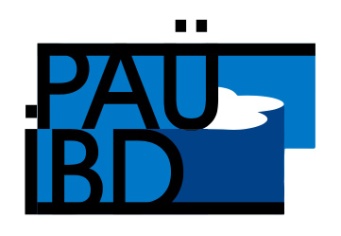 Pamukkale University Journal of Communication Sciences, 2022 (1): PageReceived Date:                 Accepted Date:            Published Date:THE TITLE OF THE ARTICLE (MAIN TITLE: IT MUST BE IN CAPITAL LETTERS, CENTERED, BOLD, IN 14 PT SIZE AND PALATINO LINOTYPE FONT)Name(s) and Surname(s) of the Author(s)  (For the first-time submissions, the names of the authors and other personal information should not be included) AbstractThe abstract should be between 100-150 words, in size 10 pt, justified and in Palatino Linotype font. In this part, the subject of the study, its aims, importance, method, data collection technique and important findings obtained from the study should be included. The abstract should be between 100-150 words, in size 10 pt, and in Palatino Linotype font. In this part, the subject of the study, its aims, importance, method, data collection technique and important findings obtained from the study should be included. The abstract should be between 100-150 words, in size 10 pt, and in Palatino Linotype font. In this part, the subject of the study, its aims, importance, method, data collection technique and important findings obtained from the study should be included.Keywords: There should be at least three and at most five keywords.There is no need abstract in Turkish for articles written in English. The main title of the article is in capital letters and bold, in 14 pt size and in Palatino Linotype font. Introduction, Conclusion and Main headings should be written in 14 pt. size, with capital letters, bold and in Palatino Linotype font. First Degree Heading: Subheadings should be in capital letters, bold, 12 pt size, and in Palatino Linotype font. Second Degree Title: The first letters should be capitalized, bold, 12 pt size and and in Palatino Linotype font. Tertiary Title: Initial letters should be capitalized, italic, 12 pt size and in Palatino Linotype font. All headings should be left aligned, and unnumbered. Manuscripts should be written in Microsoft Word format (doc or docx extension) in Palatino Linotype font, 11 font size and 1 line spacing. If used, footnotes should be written in 9 points and single line spacing.Page margins:Left and top: 3 cm, right and bottom: 2,5 cm.Paragraph spacing should be 8 pt before and 0 pt after.Direct quotations: if it is short (less than 40 words), it should be italic with double quotes in the text; If it is 40 words or more in length, it should be in italics and 1 tab from the right and left. In quotations, the font, size and line spacing used in the main text are valid. Line spacing should be 1 in block quotations. 			Single-digit numbers should be indicated with letters, and larger numbers with numbers. The pronunciation of the word in the appendices brought to the abbreviations made in lowercase letters; the pronunciation of the last letter of the word in the appendices brought to the abbreviations made in capital letter should be taken as a basis. Dates should be indicated with numbers and an apostrophe should be used for attachments. (Ex. 1950s, in 2013). Graphics, photographs, tables, etc. images used in the study should be placed in appropriate places in the text. Such images should be listed in Table 1, Table 2 and Figure 1, Figure 2. Texts within tables/figures should be in Palatino Linotype font and 9 pt size. Explanatory notes should be given as footnotes, not as endnotes.INTRODUCTION (FIRST DEGREE TITLE: IN CAPITAL LETTERS, IN 12 PT SIZE, BOLD, LEFT ALIGNED, IN PALATINO LINOTYPE FONT)Text, text, text, text, text, text, text, text, text, text, text, text, text, text, text, text, text, text, text, text, text, text, text, text, text, text, text, text, text, text, text, text, text, text, text, text, text, text, text, text, text, text, text, text, text, text, text, text, text, text, text, text, text, text, text, text, text, text, text, text, text, text, text, text, text, text, text, text, text, text, text.Text, text, text, text, text, text, text, text, text, text, text, text, text, text, text, text, text, text, text, text, text, text, text, text, text, text, text, text, text, text, text, text, text, text, text, text, text, text, text, text, text, text, text, text, text, text, text, text, text, text, text, text, text, text, text, text, text, text, text, text, text, text, text, text, text, text, text, text, text, text, text.THEORICAL PART/LITERATURE (FIRST DEGREE HEADING: IN CAPITAL LETTERS, 12 PT SIZE, BOLD, LEFT ALIGNED, IN PALATINO LINOTYPE FONT)Text, text, text, text, text, text, text, text, text, text, text, text, text, text, text, text, text, text, text, text, text, text, text, text, text, text, text, text, text, text, text, text, text, text, text, text, text, text, text, text, text, text, text, text, text, text, text, text, text, text, text, text, text, text, text, text, text, text, text, text, text, text, text, text, text, text, text, text, text, text, text.Text, text, text, text, text, text, text, text, text, text, text, text, text, text, text, text, text, text, text, text, text, text, text, text, text, text, text, text, text, text, text, text, text, text, text, text, text, text, text, text, text, text, text, text, text, text, text, text, text, text, text, text, text, text, text, text, text, text, text, text, text, text, text, text, text, text, text, text, text, text, text.Subtitle (Secondary Title: 12 pt, only the first letters of the words are capitalized, left aligned, bold, in Palatino Linotype Font)Text, text, text, text, text, text, text, text, text, text, text, text, text, text, text, text, text, text, text, text, text, text, text, text, text, text, text, text, text, text, text, text, text, text, text, text, text, text, text, text, text, text, text, text, text, text, text, text, text, text, text, text, text, text, text, text, text, text, text, text, text, text, text, text, text, text, text, text, text, text, text.Text, text, text, text, text, text, text, text, text, text, text, text, text, text, text, text, text, text, text, text, text, text, text, text, text, text, text, text, text, text, text, text, text, text, text, text, text, text, text, text, text, text, text, text, text, text, text, text, text, text, text, text, text, text, text, text, text, text, text, text, text, text, text, text, text, text, text, text, text, text, text.Subtitle (Third Degree Heading: in 12 pt size, only the first letters of the words are capitalized, left aligned, italic)Text, text, text, text, text, text, text, text, text, text, text, text, text, text, text, text, text, text, text, text, text, text, text, text, text, text, text, text, text, text, text, text, text, text, text, text, text, text, text, text, text, text, text, text, text, text, text, text, text, text, text, text, text, text, text, text, text, text, text, text, text, text, text, text, text, text, text, text, text, text, text.METHOD (FIRST-DEGRE TITLE: IN CAPITAL LETTERS, IN 12 PT SIZE, BOLD, LEFT ALIGNED, IN PALATINO LINOTYPE FONT)Text, text, text, text, text, text, text, text, text, text, text, text, text, text, text, text, text, text, text, text, text, text, text, text, text, text, text, text, text, text, text, text, text, text, text, text, text, text, text, text, text, text, text, text, text, text, text, text, text, text, text, text, text, text, text, text, text, text, text, text, text, text, text, text, text, text, text, text, text, text, text.Text, text, text, text, text, text, text, text, text, text, text, text, text, text, text, text, text, text, text, text, text, text, text, text, text, text, text, text, text, text, text, text, text, text, text, text, text, text, text, text, text, text, text, text, text, text, text, text, text, text, text, text, text, text, text, text, text, text, text, text, text, text, text, text, text, text, text, text, text, text, text.ANALYSIS AND FINDINGS (FIRST-DEGRE TITLE: IN CAPITAL LETTERS, IN 12 PT SIZE, BOLD, LEFT ALIGNED, IN PALATINO LINOTYPE FONT)Text, text, text, text, text, text, text, text, text, text, text, text, text, text, text, text, text, text, text, text, text, text, text, text, text, text, text, text, text, text, text, text, text, text, text, text, text, text, text, text, text, text, text, text, text, text, text, text, text, text, text, text, text, text, text, text, text, text, text, text, text, text, text, text, text, text, text, text, text, text, text.Text, text, text, text, text, text, text, text, text, text, text, text, text, text, text, text, text, text, text, text, text, text, text, text, text, text, text, text, text, text, text, text, text, text, text, text, text, text, text, text, text, text, text, text, text, text, text, text, text, text, text, text, text, text, text, text, text, text, text, text, text, text, text, text, text, text, text, text, text, text, text.DISCUSSION AND CONCLUSION (FIRST-DEGRE TITLE: IN CAPITAL LETTERS, IN 12 PT SIZE, BOLD, LEFT ALIGNED, IN PALATINO LINOTYPE FONT)Text, text, text, text, text, text, text, text, text, text, text, text, text, text, text, text, text, text, text, text, text, text, text, text, text, text, text, text, text, text, text, text, text, text, text, text, text, text, text, text, text, text, text, text, text, text, text, text, text, text, text, text, text, text, text, text, text, text, text, text, text, text, text, text, text, text, text, text, text, text, text, Text, text, text, text, text, text, text, text, text, text, text, text, text, text, text, text, text, text, text, text, text, text, text, text, text, text, text, text, text, text, text, text, text, text, text, text, text, text, text, text, text, text, text, text, text, text, text, text, text, text, text, text, text, text, text, text, text, text, text, text, text, text, text, text, text, text, text, text, text, text, text.REFERENCES (FIRST-DEGRE TITLE: IN CAPITAL LETTERS, IN 12 PT SIZE, BOLD, LEFT ALIGNED, IN PALATINO LINOTYPE FONT)In-text references and bibliographies of all articles to be sent to Pamukkale University Journal of Communication Sciences should be shown in accordance with APA Style.For detailed information, see the author's guideline on the journal page. See also
https://apastyle.apa.org/style-grammar-guidelines/references/examplesAPPENDIX (FIRST-DEGRE TITLE: IN CAPITAL LETTERS, IN 12 PT SIZE, BOLD, LEFT ALIGNED, IN PALATINO LINOTYPE FONT)